Подготовка к ответственным решениям.4 марта в МОБУ «СОШ с.Веденка» проводился День молодого избирателя.Перед старшеклассниками выступила Бортникова Людмила Михайловна - председатель участковой комиссии №3722 с.Веденка, которая с помощью презентации «Будущий избиратель должен знать» рассказала об истории избирательного права от древних времен до наших дней. 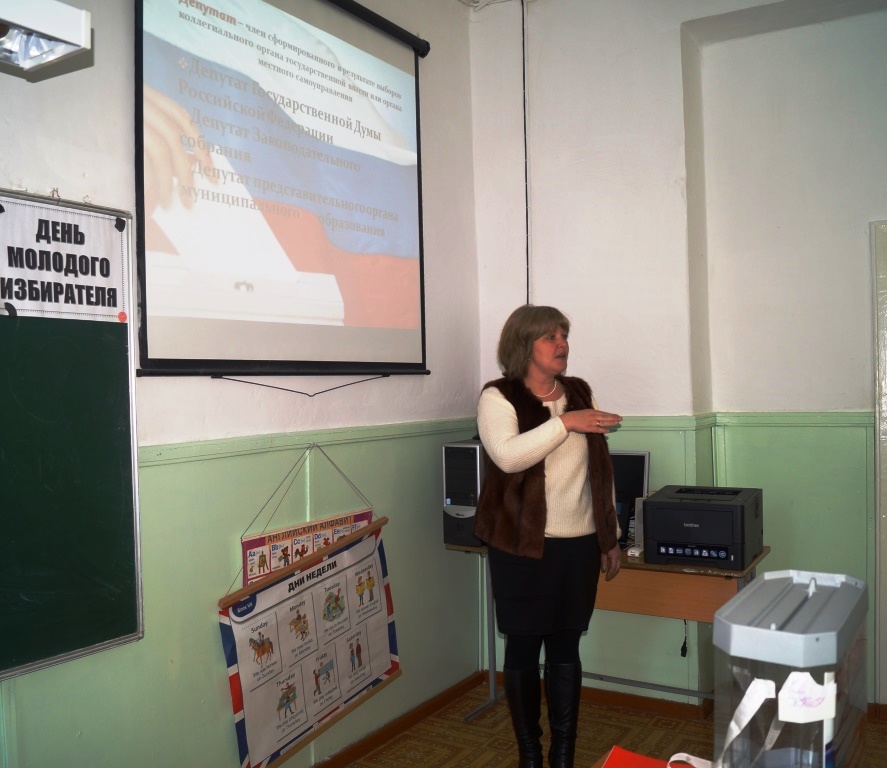 На некоторые вопросы ребята отвечали сами:Что значит быть взрослым?:- нести ответственность  за свои поступки;- зарабатывать деньги и тратить их по своему усмотрению;- строить свое будущее, участвуя в выборах. Если мы не идем на выборы, то нашу судьбу будет решать другой, тот,  кто пришел на выборы.В этом году несколько ребят одиннадцатого класса будут принимать участие в голосовании на выборах 18 сентября.После обсуждения основных принципов избирательного права школьники  приняли активное участие в интеллектуальной викторине «Своя игра»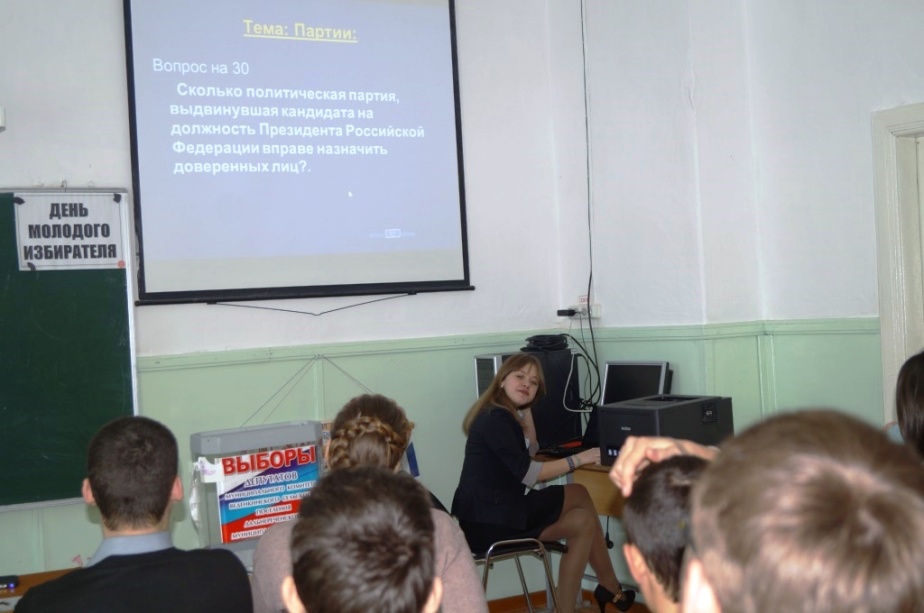 Ребята с удовольствием отвечали на вопросы викторины. Категории вопросов синего раунда: фольклор, партии, термины, известные люди, органы власти. Красный раунд состоял из категорий: мудрые мысли, СССР, бюллетень, цифры, выборы Президента. Больше всех баллов набрали Прокопьева Ксения, Федоренко Дмитрий, Перепелица Никита, Ганеев Семен. 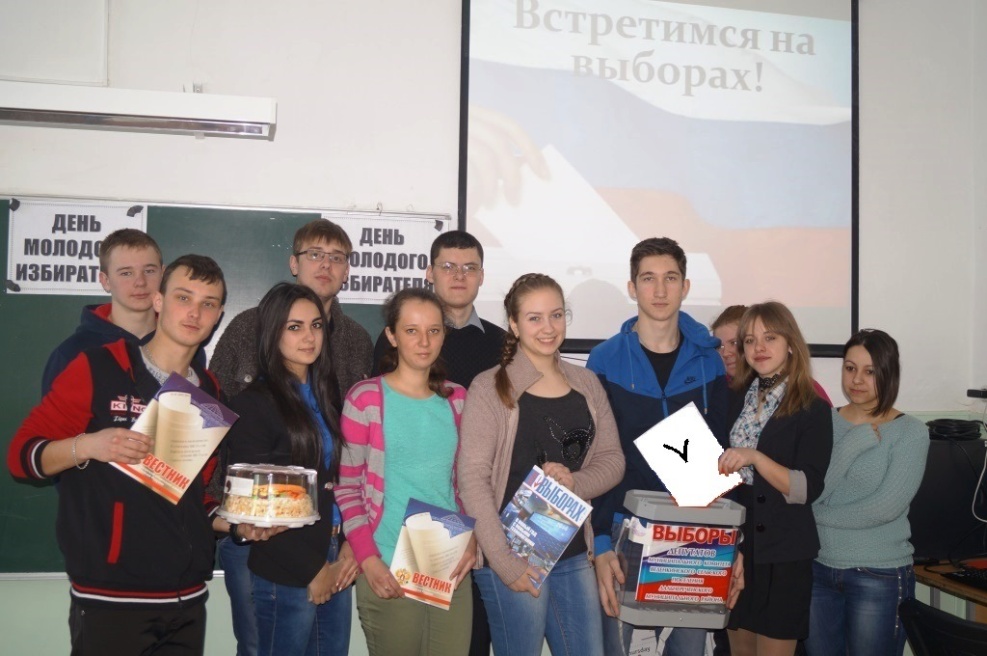 В заключении Бортникова Л.М. от имени председателя территориальной избирательной комиссии Авраменко В.А. поздравила всех девушек с наступающим праздником и вручила сладкие призы.Михальчук Л.Д., учитель МОБУ «СОШ с.Веденка»Газета «Ударный фронт» №!! От 17.03.2016г